Quarta-feira, dia 5 de outubro, reunião e passeio-convívio dos acólitos. Não há Missa ferial. Na próxima quinta-feira, dia 6, excecionalmente, a Eucaristia será às 21h00 e será comemorativa do 58.º ano da Ultreia de Matosinhos.A partir do dia 13 de outubro e, em regime experimental, a Eucaristia, às quintas-feiras, será às 16h00. Próxima sexta-feira, dia 7, às 21h30, reunião de leitores. A partir deste fim-de-semana, a nossa Catequese está já a funcionar em pleno, para todos os anos. O Agrupamento de Escuteiros retoma atividades no próximo sábado, dia 8, com as passagens, a partir das 14h30. Foram entregues umas folhinhas com a apresentação dos diversos grupos e a sugestão de inscrição e compromisso em alguns deles. Não esqueçam a resposta ao desafio: Chegou a tua hora. Abraça o presente.Estamos em obras. Já deu o seu contributo? Folha Dominical “7 di©as” está acessível no site da paróquia e na APP: www.paroquiasenhoradahora.pt/APP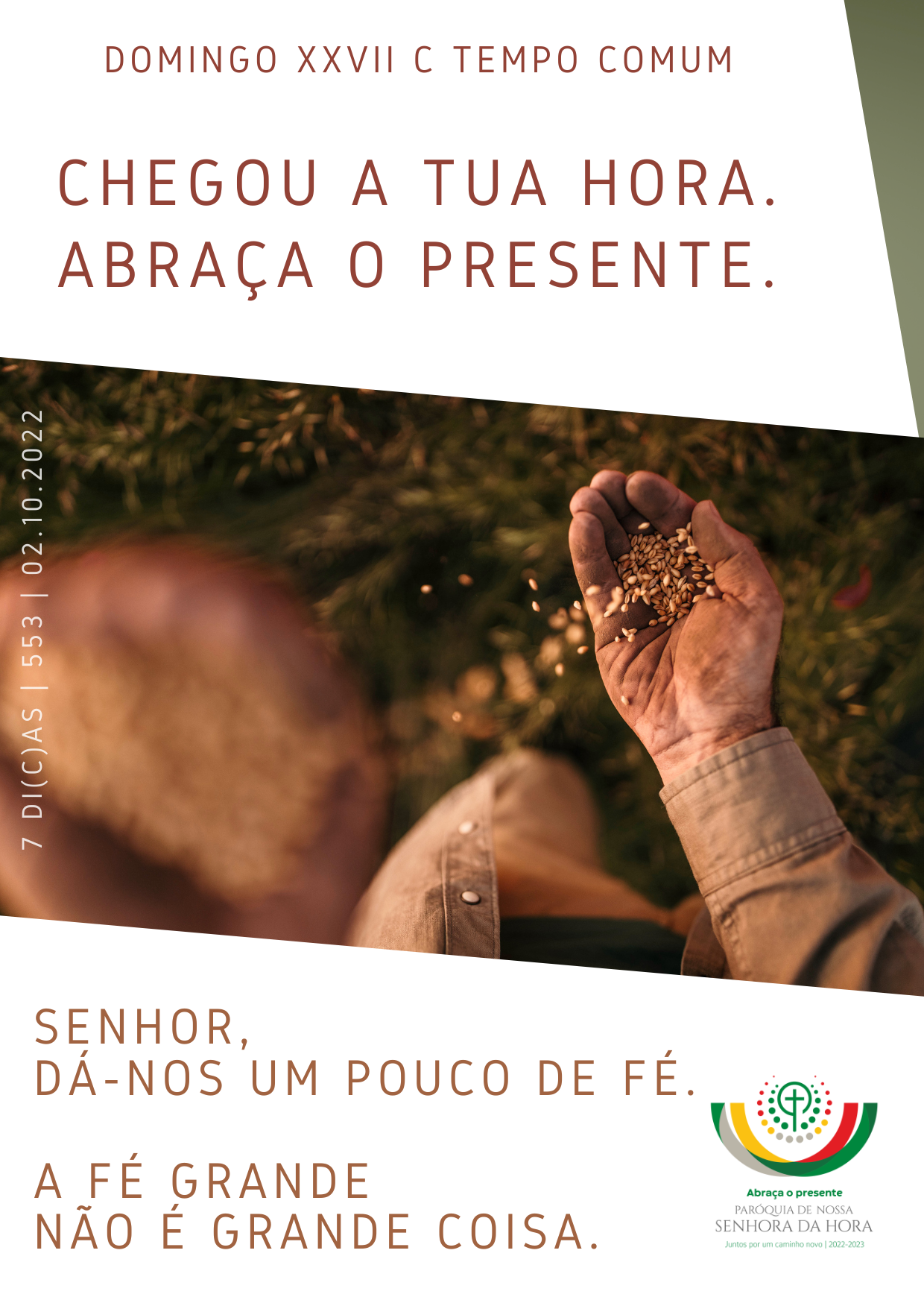 Os apóstolos ensinam-nos a sermos humildes na fé. Uma grande fé não é uma grande coisa. Na resposta do pedido dos apóstolos ‘aumenta a nossa fé’ Jesus não lhes oferece a «muita fé» que estes lhe pediram. Sugere-lhes a fé pequenina, como a de um grão de mostrada, feita de confiança, não nas próprias forças, mas no poder de Deus, que torna possível o impossível. Posto isto, se os apóstolos não me levarem a mal, eu terminaria com uma prece ao Senhor, a pedir-lhe que conserve em nós o tesouro da «pouca fé»:Senhor, se a nossa religiosidade está sobrecarregada das nossas certezas, leva parte dessa «grande fé» para longe de nós. Liberta esta religiosidade daquilo que é demasiado útil. Livra-nos da fé de chumbo, solidificada e inchada, da fé fácil, convencida, armada, aliada ao poder, feita de seguranças e de certezas. Dá-nos, Senhor, a fé por Ti querida, a fé nua, a fé humilde, pequena, quase minúscula, a fé dessossegada dos buscadores, a fé temperada no fogo da crise, a fé cravada no silêncio da cruz.Dá-nos, Senhor, um pouco de fé, uma fé tão pequena como um nada, como a semente de mostarda, pequena, mas cheia do Teu poder,que faz grandes os pequeninos e fará ainda coisas maiores.Senhor, sustém nas Tuas mãos a minha fé sempre pequeninae aceita os meus inúteis serviços. Ámen. 